 Футуризм-это авангардистское направление в европейском искусстве 10-20-х годов ХХ века. Стремясь создать "искусство будущего", отрицая традиционную культуру (особенно ее нравственные   и художественные ценности, футуризм культивировал урбанизм(эстетику машинной индустрии и большого города, переплетение документального материала и фантастики, в поэзии даже разрушал естественный язык. В России представителями футуризма являются, например, В.В. Маяковский,  В.Хлебников.Особенности течения:анархичность, нигилистичность мировоззрения; попытка создать искусство, устремлённое в будущее; бунт против привычных норм стихотворной речи, эксперименты в области ритма, рифмы; поиски раскрепощённого «самовитого» слова, эксперименты по созданию «заумного» языка; культ техники, индустриальных городов; пафос эпатажа.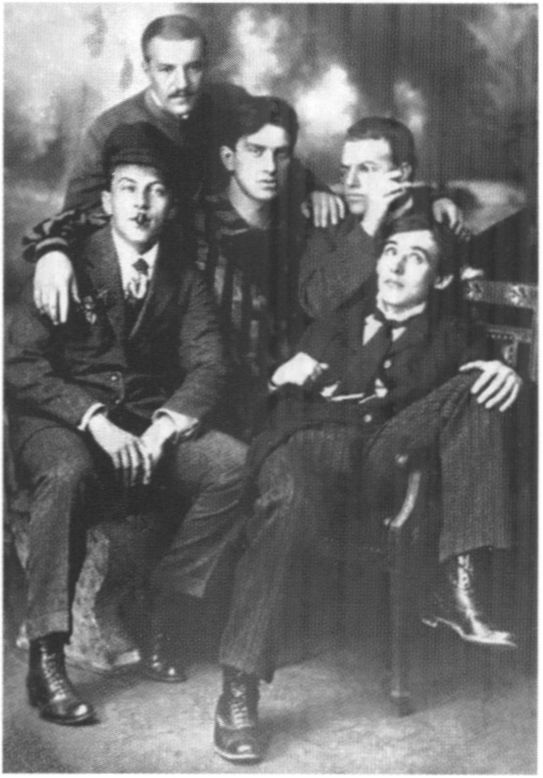 Русский футуризм: – кубофутуристы – будетляне из группы «Гилея» (Велимир [/Виктор] Хлебников, Владимир Маяковский, Алексей Крученых), – эгофутуристы (Игорь Северянин, Иван Игнатьев, Василиск Гнедов), – «Мезонин поэзии» (Рюрик Ивнев, Сергей Третьяков, Константин Большаков), – «Центрифуга» (Николай Асеев,  Борис Пастернак)
Судьба многих футуристов трагична. Одни расстреляны, как Терентьев, другие сгинули в ссылке, как Хабиас. Выживших обрекли на забвение: Каменский, Кручёных, Гуро, Шершеневич. Только Кирсанову, Асееву, Шкловскому удалось, несмотря на опалу, сохранить статус признанных писателей и дожить до преклонных лет в полном рассвете творческих сил. Пастернак был затравлен при Хрущёве, хотя к тому времени полностью отошёл от принципов футуризма.